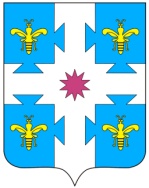 Об утверждении Положения по учету объектов незавершенного строительства на территории Козловского района Чувашской РеспубликиВ соответствии с поэтапным планом снижения объемов и количества объектов незавершенного строительства, утвержденным Первым заместителем Председателя Правительства Российской Федерации Шуваловым И.И. от 31.01.2017 г. N 727п-П13, Федеральным законом от 06.10.2003 г. N 131-ФЗ "Об общих принципах организации местного самоуправления в Российской Федерации", руководствуясь Уставом Козловского района Чувашской Республики, утвержденным  Решением Собрания депутатов Козловского района Чувашской Республики от 04 марта 2015 г. № 2/277 администрация Козловского района Чувашской Республики, постановляет:1. Утвердить Положение по учету объектов незавершенного строительства на территории Козловского района Чувашской Республики  согласно приложению.2. Контроль за исполнением данного постановления возложить на заместителя главы администрации - начальник отдела сельского хозяйства и имущественных отношений -  Утемова С.Е. 3. Настоящее постановление вступает в силу после его официального опубликования и  подлежит размещению на официальном сайте Козловского района Чувашской Республики в информационно-телекоммуникационной сети «Интернет».Приложение
к постановлению администрации
Козловского района Чувашской Республикиот «_18_»_февраля  2022 г. № ___80____Положениепо учету объектов незавершенного строительства на территории Козловского района Чувашской Республики1. Общие положения1.1. Настоящее Положение по учету объектов незавершенного строительства на территории Козловского района Чувашской Республики (далее - Положение), определяет основные требования к ведению Реестра объектов незавершенного строительства на территории Козловского района Чувашской Республики, при строительстве которых были использованы средства бюджетов всех уровней бюджетной системы Российской Федерации, подготовке и утверждению ведомственных (муниципальных) планов снижения объемов и количества объектов незавершенного строительства (далее - Реестр).1.2. Для целей настоящего Положения объектами незавершенного строительства признаются объекты недвижимого имущества, возведенные на специально отведенных земельных участках в соответствии с разрешениями на строительство, находящиеся на определенном этапе строительства и не введенные в эксплуатацию, при строительстве которых были использованы средства бюджетов всех уровней бюджетной системы Российской Федерации (далее по тексту объекты).1.3. Учет и ведение реестров объектов незавершенного строительства недвижимого имущества на территории Козловского района Чувашской Республики возлагается на Сектор земельных и имущественных отношений администрации Козловского района Чувашской Республики  (далее – сектор).2. Правила ведения реестра объектов незавершенного строительства2.1. Сектор  осуществляет ведение реестра зарегистрированных объектов незавершенного строительства и реестра незарегистрированных объектов незавершенного строительства, формы которых отражены в приложении к настоящему положению.2.2. Учет объекта незавершенного строительства на территории Козловского района Чувашской Республики  сопровождается присвоением ему реестрового номера объекта незавершенного строительства на территории Козловского района Чувашской Республики  (далее - реестровый номер).2.3. Ведение реестров осуществляется на основании карт сведений об объектах, которые подлежат актуализации по мере изменения фактических данных об объекте (приложение 3 к настоящему положению).2.4. Карта сведений об объекте должна отражать следующую информацию:а) наименование объекта;б) тип и назначение объекта;в) муниципальный (государственный) заказчик или правообладатель;г) мощность объекта;д) число, месяц и год фактического прекращения строительства и количество лет, в течение которых велось строительство объекта, согласно соответствующим актам, документам бухгалтерской (финансовой) отчетности или иным документам, подтверждающим указанные сведения;е) проектная стоимость объекта согласно документации, размер средств, выделенных из бюджетов бюджетной системы Российской Федерации на их строительство, и размер освоенных при строительстве средств из бюджетов бюджетной системы Российской Федерации согласно документам бухгалтерского учета, либо иным подтверждающим документам;ж) предложения о дальнейшем использовании объекта (возобновление строительства, передача другим субъектам хозяйственной деятельности, отчуждение из областной или муниципальной собственности) с их кратким обоснованием.Форма карты сведений об объектах незавершенного строительства (приложение №1 к настоящему положению).2.5. Неотъемлемой частью реестра являются документы, подтверждающие сведения, содержащиеся в картах сведений об объекте.2.6. Сведения об объекте вносятся в реестры в течение четырнадцати дней с момента выявления объекта или изменения его фактических данных.2.7. Учет объектов и внесение в карты сведений об объектах новой информации могут осуществляться также по результатам документальных или выездных проверок правообладателя или сектора.2.8. При изменении сведений об объекте незавершенного строительства о лицах, обладающих правами на объект незавершенного строительства либо сведений о нем, в том числе в случае прекращения вещного права (кроме права собственности) на объект незавершенного строительства, принадлежавший правообладателю объекта, сектор в десятидневный срок со дня получения документов, подтверждающих указанные изменения:а) проводит экспертизу поступивших документов;б) формирует записи об изменениях сведений по форме (предусмотренной приложением N 2 к настоящему положению), если по результатам экспертизы установлены подлинность и полнота поступивших документов, а также достоверность и полнота содержащихся в них сведений;в) исключает из карт сведений об объекте незавершенного строительства изменившиеся сведения и вносит в них новые сведения об объекте незавершенного строительства.2.9. Объект исключается из Реестра после получения выписки из Единого государственного реестра недвижимости с информацией о государственной регистрации права собственности на объект незавершенного строительства либо в случае прекращения права собственности на объект незавершенного строительства главным специалистом формируется запись об исключении сведений из карты сведений об объекте незавершенного строительства.3. Ведомственный план объемов и количества объектов незавершенного строительства3.1. В план по снижению объемов и количества объектов незавершенного строительства (далее - План) подлежат включению объекты незавершенного строительства, заказчиками по которым являются получатели бюджетных средств, бюджетные автономные учреждения, муниципальные унитарные предприятия, строительство которых приостановлено.Объекты незавершенного строительства, строительство которых продолжается, в План не включаются.3.2. План утверждается постановлением администрации Козловского района Чувашской Республики (формы которых отражены в приложении к настоящему положению) и в течение пяти дней после утверждения размещаются на официальном сайте Козловского района Чувашской Республики в информационно-коммуникационной сети Интернет.3.3. План составляется на основе предполагаемых способах вовлечения в хозяйственный оборот объектов незавершенного строительства (целевой функции) в отношении каждого объекта незавершенного строительства.Целевая функция формируется администрацией Козловского района Чувашской Республики с учетом проведенной оценки технического состояния объекта незавершенного строительства.Варианты реализации целевой функции:- завершение строительства (путем реконструкции, технического перевооружения);- консервация объекта незавершенного строительства;- приватизация (продажа объекта) незавершенного строительства;- передача объекта незавершенного строительства другим хозяйствующим субъектам;- передача объекта незавершенного строительства в собственность Российской Федерации, субъекта Российской Федерации или муниципальную собственность;- передача в концессию;- принятие объекта незавершенного строительства в казну;- списание и снос объекта незавершенного строительства.При принятии способа вовлечения в хозяйственный оборот объекта незавершенного строительства необходимо руководствоваться действующим законодательством РФ.4. Подготовка Плана по снижению объемов и количества объектов незавершенного строительства4.1 План составляется в соответствии с прилагаемой формой  (приложение №3) в следующем порядке.4.2.В раздел I Плана включаются объекты незавершенного строительства, в отношении которых принято решение о завершении строительства.В графе 2 указываются заказчик, застройщик, наименование объекта незавершенного строительства, адрес местонахождения объекта и назначение объекта.В отношении назначения объекта выбирается один из следующих вариантов:- объект жилищного фонда;- общественное (административное);- производственное (промышленное);- транспортное;- социально-культурное;- коммунально-бытовое;- объект ГОиЧС;- объект транспортной инфраструктуры и связи;- гидротехнические и портовые сооружения;- объекты аэродромной инфраструктуры;- специальное назначение;- иное.В графе 3 указывается мощность объекта и сметная стоимость объекта в соответствии с утвержденной проектной документацией, в тыс. рублей;В графе 4 указывается планируемый период строительства (в том числе с учетом разработки проектной документации), годы фактического начала и прекращения строительства объекта, а также степень завершенности строительства.Степень завершенности строительства определяется с учетом оценки технического состояния объекта незавершенного строительства. В графе проставляются следующие значения:- начальная стадия (0%-15%);- средняя (15%-50%);- высокая (50%-75%);- завершающая (75%-99%);- объект достроен (100%).В графе 5 указывается при наличии реестровый номер федерального имущества, при отсутствии - слово "нет".В графе 6 указываются реквизиты документа, являвшегося основанием для выделения средств федерального бюджета.В графе 7 указываются фактически понесенные расходы на реализацию инвестиционного проекта, в тыс. рублей, всего и в том числе за счет средств федерального бюджета.В графе 8 указывается остаток сметной стоимости по состоянию на 1 января 2017 г., в тыс. рублей.В графе 9 указывается общий объем средств, необходимых для завершения строительства, а также источники финансирования.В графе 10 указывается общий объем необходимого финансирования за счет средств федерального бюджета, в том числе информация о наличии необходимых объемов бюджетных ассигнований в федеральном бюджете на 2022 год и плановый период 2023 и 2024 годов. В случае отсутствия предусмотренных бюджетных ассигнований в графе 10 указываются предложения главного распорядителя об источнике финансового обеспечения, за счет которого предлагается завершить строительство объекта незавершенного строительства.В графе 11 указывается планируемый срок ввода объекта в эксплуатацию.4.3.    В раздел II Плана включаются объекты незавершенного строительства, в отношении которых предлагается проведение консервации.Графы 2-7 заполняются аналогично Разделу I Плана.В графе 8 отражаются источники и объемы финансирования работ по консервации объекта.В графе 9 указывается срок проведения консервации объекта.При принятии решения о консервации объекта незавершенного строительства необходимо руководствоваться требованиями Постановления Правительства Российской Федерации от 30 сентября 2011 г. N 802 "Об утверждении Правил проведения консервации объекта капитального строительства".4.4. В раздел III Плана включаются объекты незавершенного строительства, в отношении которых предлагается приватизация (продажа).Графы 2-7 заполняются аналогично Разделу I Плана.В графе 9 указывается предполагаемый срок приватизации (продажи) объекта незавершенного строительства.При принятии решения о приватизации (продаже) объекта незавершенного строительства необходимо в том числе руководствоваться требованиями Федерального закона от 21 декабря 2001 г. N 178-ФЗ "О приватизации государственного и муниципального имущества".4.5. В раздел IV Плана включаются объекты незавершенного строительства, в отношении которых предлагается передача объекта в концессию.Графы 2-7 заполняются аналогично Разделу I Плана.В графе 8 указывается предполагаемый срок принятия решения о заключении концессионного соглашения.При принятии решения о передаче объекта незавершенного строительства в концессию необходимо в том числе руководствоваться требованиями Федерального закона от 21 июля 2005 г. N 115-ФЗ "О концессионных соглашениях".4.6. В раздел V Плана включаются объекты незавершенного строительства, в отношении которых предлагается передача другим субъектам хозяйственной деятельности, либо в собственность субъекта Российской Федерации или в муниципальную собственность.Графы 2-7 заполняются аналогично Разделу I Плана.В графе 8 указывается информация о предполагаемом получателе объекта незавершенного строительства, а в графе 9 - сроки передачи объекта незавершенного строительства в собственность другого субъекта хозяйственной деятельности, либо субъекта Российской Федерации или муниципалитета.4.7. В раздел VI Плана включаются объекты незавершенного строительства, в отношении которых предлагается списание и снос.Графы 2-7 заполняются аналогично Разделу I Плана.В графе 8 отражается информация, обосновывающая необходимость списания объекта незавершенного строительства, в том числе указываются реквизиты документов, подтверждающая состояние объекта незавершенного строительства, непригодность к дальнейшему использованию, невозможность и неэффективность восстановления.В графе 9 указываются источники и объемы финансового обеспечения работ по сносу объекта незавершенного строительства.В графе 10 указывается срок списания и сноса объекта незавершенного строительства.4.8. В раздел VII Плана включаются объекты незавершенного строительства, в отношении которых предлагается принятие в государственную казну.Графы 2-7 заполняются аналогично Разделу I Плана.В графе 8 указывается срок принятия объекта незавершенного строительства в государственную казну.4.9.В раздел VIII Плана включаются капитальные вложения, произведенные в объекты капитального строительства, строительство, реконструкция, в том числе с элементами реставрации, техническое перевооружение которых не начиналось (расходы на проектные и изыскательские работы, подготовку проектной документации, прочие работы, предшествующие началу строительства и входящие в сметную стоимость объекта капитального строительства).Графы 2-4 заполняются аналогично Разделу I Плана, графы 5-6 - аналогично графам 6-7 Раздела I Плана.В графе 7 указывается информация о наличии разработанной проектной документации по объекту незавершенного строительства, в том числе информация о наличии заключений государственных экспертиз по проектной документации.В графе 8 указываются предлагаемые решения в отношении указанных объектов незавершенного строительства с учетом возможности или невозможности дальнейшего использования разработанной проектной документации, а в графе 9 - срок реализации предлагаемых решений.Приложение 1
к Положению по учету объектов незавершенного
строительства на территории Козловского района Чувашской Республики                                                         ФормаКарта
сведений об объектах незавершенного строительстваВид _______________________________________________________________________(здание, сооружение, объект незавершенного строительства или единый недвижимый комплекс)Кадастровый (условный) номер ____________________ "__" ________ ________ г.Номер регистрации:Права собственности _____________________________ "__" ________ ________ г.Права ___________________________________________ "__"_________ ________ г.(наименование иного вещного права)Адрес (местоположение) ____________________________________________________Наименование ______________________________________________________________Назначение ________________________________________________________________Правообладатель ___________________________________________________________Общая площадь (кв. м) ___________________ Протяженность (м) __________________________________________________________________________________________(наименование иных параметров с единицами измерения)Этажность _______________________Подземная этажность ____________________________Инвентарный номер _________________________________________________________Инвентарный номер, литер __________________________________________________Дата ввода в эксплуатацию _________________________________________________Дата фактического прекращения строительства _______________________________Срок строительства ________________________________________________________Степень завершенности строительства (процентов) ___________________________Предложения от "___" ___________ __________ г. по дальнейшему использованию___________________________________________________________________________Стоимость (рублей): Первоначальная ________________________________________Балансовая ________________________________________________________________Восстановительная _________________________________________________________Остаточная ________________________________________________________________(наименование иного вида стоимости)Проектная _________________________________________________________________Средства, выделенные из федерального бюджета ______________________________регионального бюджета _____________________________________________________местного бюджета __________________________________________________________освоенные средства из федерального бюджета ________________________________регионального бюджета _____________________________________________________местного бюджета __________________________________________________________Категория историко-культурного значения ___________________________________Регистрационный номер объекта культурного наследия ________________________Документы-основания ограничения оборота ___________________________________                                                       Приложение 2
к Положению по учету объектов незавершенного
строительства на территории Козловского района Чувашской Республики  Карта N ___                                                         Лист ______Запись
об изменениях сведений об объекте незавершенного строительства или о лице, обладающем правами на объект незавершенного строительства либо сведениями о немСодержание изменений____________________________________________________________________________________________________________________________________________________________________________________________________________Документы-основания___________________________________________________________________________________________________________________________________________________________________________________________________________________Особые отметки должностного лица____________________________________________________________________________________________________________________________________________________________________________________________________________Руководитель (заместитель руководителя)________________________________________________________________________________________________________________________________________(наименование правообладателя)__________________  _______________________  _______________________                        (дата)                                                             (подпись)                                                          (Ф.И.О)Руководитель (заместитель руководителя)________________________________________________________________________________________________________________________________________                                                                                       (наименование правообладателя)__________________  _______________________  _______________________                           (дата)                                                       (подпись)                                                                 (Ф.И.О)Приложение 3
к Положению  по учету объектов незавершенного
строительства на территории
Козловского района Чувашской РеспубликиФорма для заполнения реестра зарегистрированных и незарегистрированных объектов незавершенного строительстваРеестр
объектов незавершенного строительства на территории Козловского района Чувашской Республики, при строительстве которых были использованы средства бюджетов всех уровней бюджетной системы Российской Федерации (зарегистрированных и незарегистрированных объектов незавершенного строительства)продолжение таблицыПриложение 4
к Положению по учету объектов незавершенного
строительства на территории
Козловского района Чувашской РеспубликиПлан
снижения объемов и количества объектов незавершенного строительства Козловского района Чувашской РеспубликиРаздел 1объекты незавершенного строительства, в отношении которых предлагается завершение строительстваРаздел 2Объекты незавершенного строительства, в отношении которых предлагается проведение консервацииРаздел 3Объекты незавершенного строительства, в отношении которых предлагается приватизация (продажа)Раздел 4Объекты незавершенного строительства, в отношении которых предлагается передача в концессиюРаздел 5Объекты незавершенного строительства, в отношении которых предлагается передача другим субъектам хозяйственной деятельности, либо в собственность Российской Федерации, Субъектов Российской Федерации или муниципальную собственностьРаздел 6Объекты незавершенного строительства, в отношении которых предлагается списание и сносРаздел 7Объекты незавершенного строительства, в отношении которых предлагается принятие в казнуРаздел 8предлагаемые решения в отношении капитальных вложений, произведенных в объекты капитального строительства, строительство, реконструкции, в том числе с элементами реставрации, техническое перевооружение которых не начиналосьГлава администрации Козловского района                                                             Ф.Р.ИскандаровN
п/пНаименование и адрес объекта незавершенного строительстваМощность объектаФорма собственностиБалансодержательПолная сметная стоимость объекта незавершенного строительства, в ценах соответствующих лет, тыс. рублейБалансная стоимость объекта незавершенного строительства, тыс. рублейОстаток сметной стоимости объекта незавершенного строительства и ценах соответствующих лет, тыс. рублейГод начала строительстваПланируемый срок ввода в эксплуатациюЧисло, месяц и год фактического прекращения строительстваКоличество лет, в течение которых велось строительство объектаПричина прекращения строительстваОснование выделения средств федерального бюджета на строительство объекта1234567891011121314N
п/пОснование выделения средств бюджета субъекта РФ/ муниципального образования на строительствоПредусмотренный в соответствии с решениями, указанными в графах 13 - 14, объем капитальных вложений на весь период строительства, тыс. рублейПредусмотренный в соответствии с решениями, указанными в графах 13 - 14, объем капитальных вложений на весь период строительства, тыс. рублейПредусмотренный в соответствии с решениями, указанными в графах 13 - 14, объем капитальных вложений на весь период строительства, тыс. рублейПредусмотренный в соответствии с решениями, указанными в графах 13 - 14, объем капитальных вложений на весь период строительства, тыс. рублейПредусмотренный в соответствии с решениями, указанными в графах 13 - 14, объем капитальных вложений на весь период строительства, тыс. рублейФактически профинансировано капитальных вложений за весь период строительства, тыс. рублей <**>Фактически профинансировано капитальных вложений за весь период строительства, тыс. рублей <**>Фактически профинансировано капитальных вложений за весь период строительства, тыс. рублей <**>Фактически профинансировано капитальных вложений за весь период строительства, тыс. рублей <**>Степень технической готовности (%)Предложения по дальнейшему использованиюN
п/пОснование выделения средств бюджета субъекта РФ/ муниципального образования на строительствоВсегов том числев том числев том числев том числеВсегоВ том числеВ том числеВ том числеСтепень технической готовности (%)Предложения по дальнейшему использованиюN
п/пОснование выделения средств бюджета субъекта РФ/ муниципального образования на строительствоВсегоФедеральный бюджетБюджет субъекта РФБюджет муниципального образованияПрочие источникиВсегоФедеральный бюджетБюджет субъекта РФБюджет муниципального образованияСтепень технической готовности (%)Предложения по дальнейшему использованию1151617181920212223242526N п.п.Заказчик, застройщик. Наименование объекта. Адрес местонахождения объекта. Назначение объектаМощность объекта, сметная стоимость, тысяч рублейПланируемый период строительства, годы фактического начала и прекращения строительства, степень завершенности строительстваРеестровый номер имуществаДокумент основание для выделения средств из бюджетов (начало строительства)Фактические расходы на реализацию инвестиционного проекта, тысяч. рублей, всего, в том числе из федерального бюджетаОстаток сметной стоимости, тысяч рублей по состоянию на 01.01.20__ г.Источники и объемы финансирования, необходимого для завершения строительстваИсточники и объемы финансирования, необходимого для завершения строительстваСрок ввода объекта в эксплуатациюN п.п.Заказчик, застройщик. Наименование объекта. Адрес местонахождения объекта. Назначение объектаМощность объекта, сметная стоимость, тысяч рублейПланируемый период строительства, годы фактического начала и прекращения строительства, степень завершенности строительстваРеестровый номер имуществаДокумент основание для выделения средств из бюджетов (начало строительства)Фактические расходы на реализацию инвестиционного проекта, тысяч. рублей, всего, в том числе из федерального бюджетаОстаток сметной стоимости, тысяч рублей по состоянию на 01.01.20__ г.Всего в тысяч рублейВ том числе за счет средств федерального бюджета, тысяч рублейСрок ввода объекта в эксплуатацию1234567891011N п.п.Заказчик, застройщик. Наименование объекта. Адрес местонахождения объекта. Назначение объектаМощность объекта, сметная стоимость, тысяч рублейПланируемый период строительства, годы фактического начала и прекращения строительства, степень завершенности строительстваРеестровый номер имуществаДокумент основание для выделения средств из бюджетов (начало строительства)Фактические расходы на реализацию инвестиционного проекта, тысяч рублей, всего, в том числе из федерального бюджетаИсточники и объемы финансирования, необходимого для завершения строительстваСрок ввода объекта в эксплуатацию123456789N п.п.Заказчик, застройщик. Наименование объекта. Адрес местонахождения объекта. Назначение объектаМощность объекта, сметная стоимость, тысяч рублейПланируемый период строительства, годы фактического начала и прекращения строительства, степень завершенности строительстваРеестровый номер имуществаДокумент основание для выделения средств из бюджетов (начало строительства)Фактические расходы на реализацию инвестиционного проекта, тысяч рублей всего, в том числе из федерального бюджетаПредполагаемый срок приватизации (продажи)12345678N п.п.Заказчик, застройщик. Наименование объекта. Адрес местонахождения объекта. Назначение объектаМощность объекта, сметная стоимость, тысяч рублейПланируемый период строительства, годы фактического начала и прекращения строительства, степень завершенности строительстваРеестровый номер имуществаДокумент основание для выделения средств из бюджетов (начало строительства)Фактические расходы на реализацию инвестиционного проекта, тысяч рублей всего, в том числе из федерального бюджетаСрок принятия решения о заключении концессионного соглашения12345678N п.п.Заказчик, застройщик. Наименование объекта. Адрес местонахождения объекта. Назначение объектаМощность объекта, сметная стоимость, тысяч рублейПланируемый период строительства, годы фактического начала и прекращения строительства, степень завершенности строительстваРеестровый номер имуществаДокумент основание для выделения средств из бюджетов (начало строительства)Фактические расходы на реализацию инвестиционного проекта, тысяч рублей всего, в том числе из федерального бюджетаПредлагаемый получатель объекта незавершенного строительстваСрок передачи объекта незавершенного строительства123456789N п.п.Заказчик, застройщик. Наименование объекта. Адрес местонахождения объекта. Назначение объектаМощность объекта, сметная стоимость, тысяч рублейПланируемый период строительства, годы фактического начала и прекращения строительства, степень завершенности строительстваРеестровый номер имуществаДокумент основание для выделения средств из бюджетов (начало строительства)Фактические расходы на реализацию инвестиционного проекта, тысяч рублей, всего, в том числе из федерального бюджетаОбоснование необходимости списания объекта незавершенного строительства (в том числе реквизиты документов, содержащих информацию о состоянии объектов незавершенного строительства, непригодности к дальнейшему использовании, невозможности и неэффективности восстановления)Источники и объемы финансирования работ по сносу объекта незавершенного строительстваСрок списания и снос объекта незавершенного строительства12345678910N п.п.Заказчик, застройщик. Наименование объекта. Адрес местонахождения объекта. Назначение объектаМощность объекта, сметная стоимость, тысяч рублейПланируемый период строительства, годы фактического начала и прекращения строительства, степень завершенности строительстваРеестровый номер имуществаДокумент основание для выделения средств из бюджетов (начало строительства)Фактические расходы на реализацию инвестиционного проекта, тысяч рублей, всего, в том числе из федерального бюджетаСрок принятия объекта незавершенного строительства в казну12345678N п.п.Заказчик, застройщик. Наименование объекта. Адрес местонахождения объекта. Назначение объектаМощность объекта, сметная стоимость, тысяч рублейПланируемый период строительства, годы фактического начала и прекращения строительства, степень завершенности строительстваДокумент основание для выделения средств из бюджетов (начало строительства)Фактические расходы на реализацию инвестиционного проекта, тысяч рублей, всего, в том числе из федерального бюджетаНаличие разработанной проектной документацииПредлагаемые решения, в том числе с обоснованием в срок принятия объекта незавершенного строительства в казну12345678